Name:…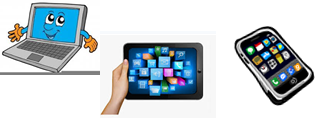 Surname: …Home Schooling 37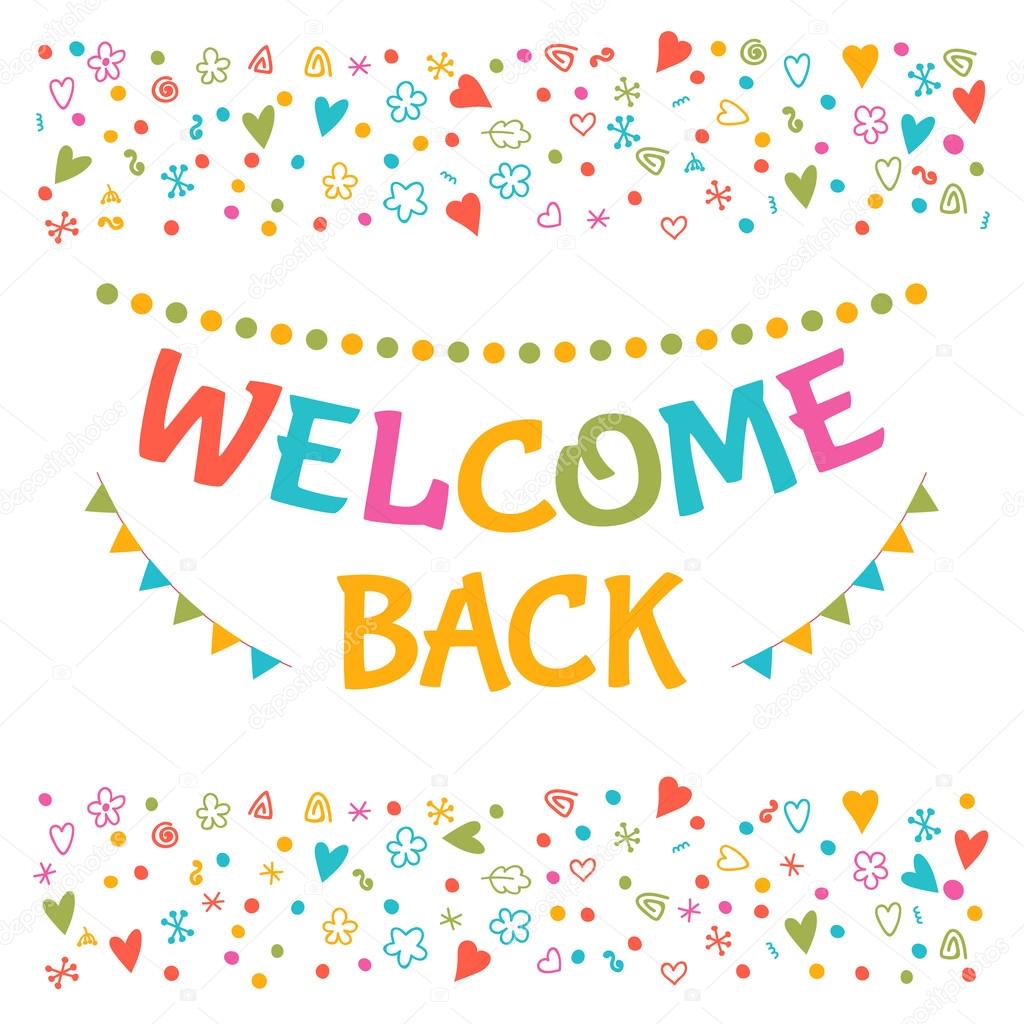 WE HOPE YOU HAD A NICE WINTER BREAK!CTRL + CLICK  AND WORK ONLINE: https://forms.gle/89G6uyxzPeuJscmS9 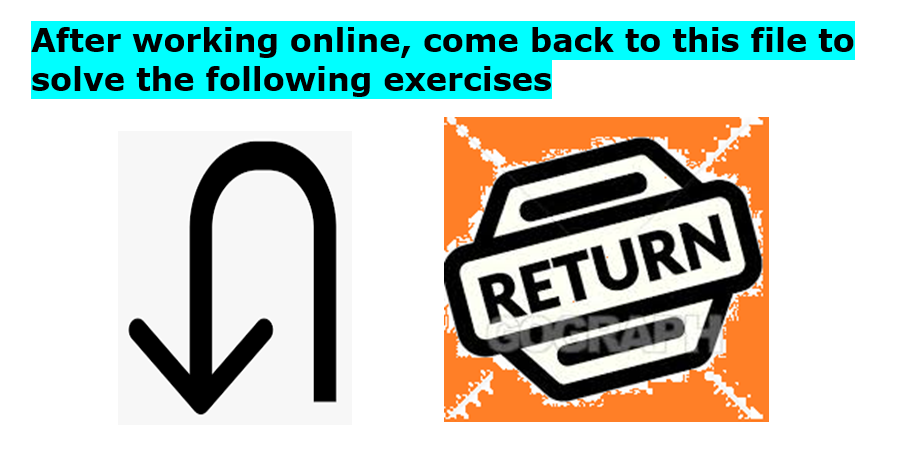 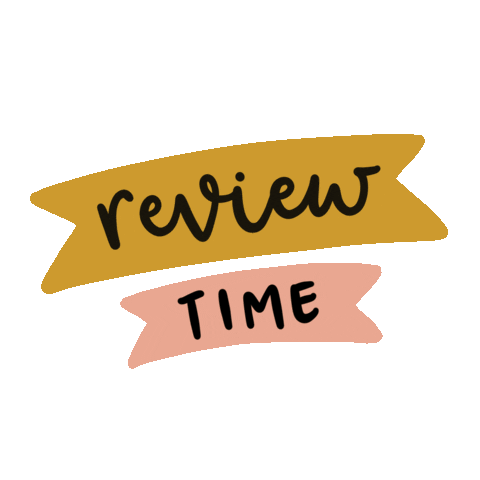 LET’S    REVISE   HOW  TO  MAKE  QUESTIONS !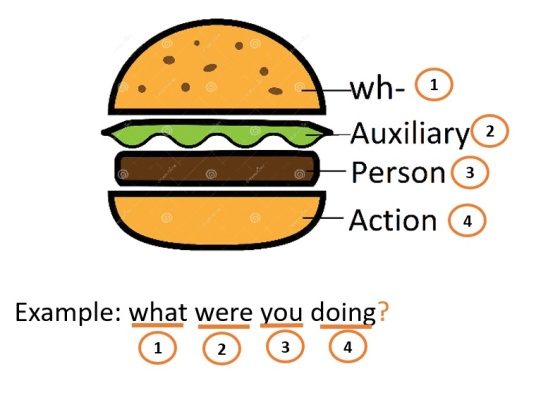 REMEMBER THE SANDWICH! QUESTIONS HAVE A DIFFERENT ORDER:WHAT WERE YOU DOING AT 9 A.M. YESTERDAY MORNING? I WAS LISTENING TO MUSIC AND HAVING BREAKFAST Read the answers and make questions! Pay attention to the answer to know what to ask!e.g. 	QUESTION: What was Tilly doing on December 26th?	ANSWER: Tilly was on holiday in Thailand enjoying the sea and the sun.  Question: ...Answer: At 8 o’clock, Tilly was in the sea playing with a ball. Question:  ...Answer: Some people were snorkelling and swimming. Question: ...Answer: Two boys were trying to catch a fish.Read this postcard Tilly sent to her friend Rachel on December 24th 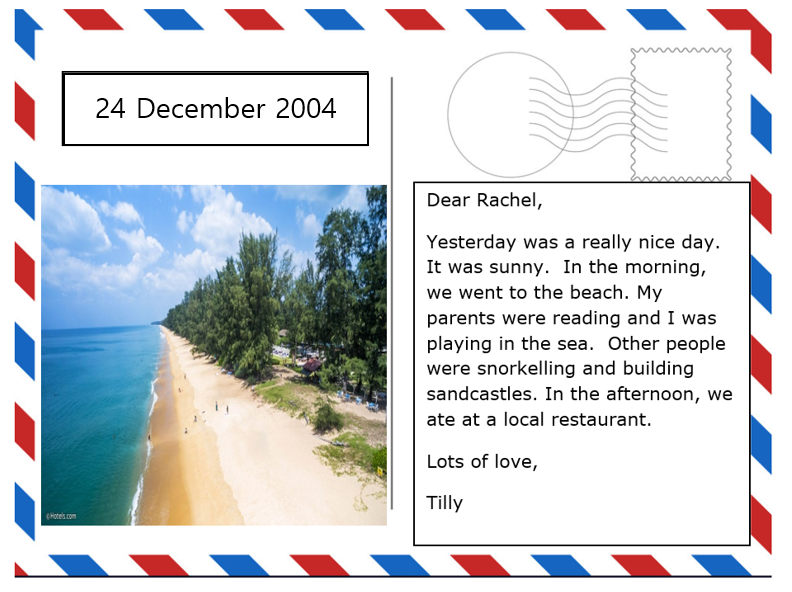 Now, it’s your turn! Imagine you are Tilly. Write another postcard to Rachel telling her what happened on December 26th. Write 40-50 words. Use this information:where she is now (Dec 27th) what happened yesterdaywhat she was doing when the Tsunami startedwhat she is going to do now. 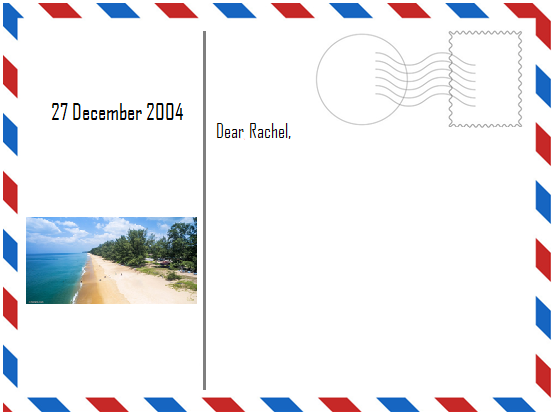 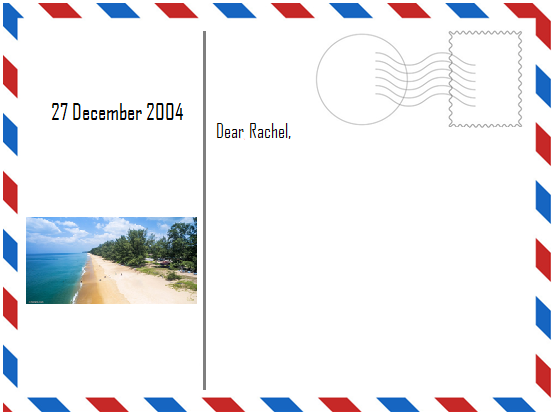 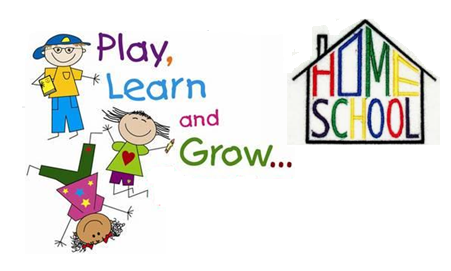 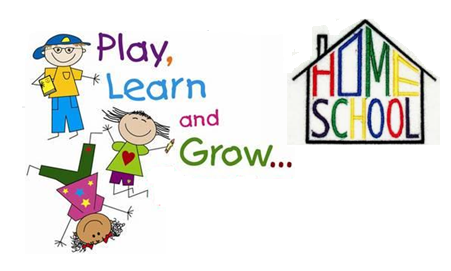 PLEASE PRESS “SUBMIT/SEND” AT THE END OF YOUR ONLINE WORKPOR FAVOR PRESIONAR “ENVIAR” AL FINAL DEL TRABAJO EN LINEAWH - WORDAUXILIARYSUBJECTACTIONVERB + -ING... ?